LIST OF ACTIVITIES ORGANIZED2020-2021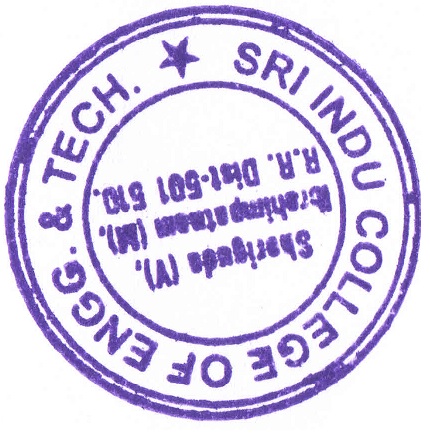 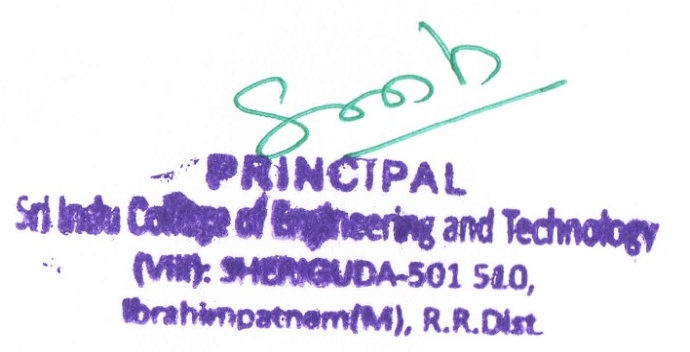 S.NOEvent NameDepartmentEvent DateActivity Report1Python Programming –An IntroAI & ML13.12.2021View2National Constitution day of India (Poster Presentation, Quiz Contest )ECE & CSE26.11.2021View3How Write Good Research PaperR & D Cell14.11.2021View4Effective Proposal preparation for funding schemesR & D Cell14.11.2021View5Anti-Violence Against Women’s (Poster Presentation, Creative Chart Work) CSE25.11.2021View6Orientation programme for FresherH&S24.11.2021 to 27.11.2021View7Machine Learning Approaches For Real Time ProblemsIT,IOT and AI&ML30.10.2021View8Roadmap to Women’s Empowerment through Entrepreneurship and OperationsIIC19.10.2021View9Importance of Patenting your Innovations & Transformation of Business operationIIC19.10.2021View10Innovation for Startup and B-PlanIIC 05.10.2021View11Creative Ideation, Design Thinking and Prototyping for user centered InnovationsIIC05.10.2021View12How to Become an Good entrepreneurEDC24.08.2021View13Essay and Poster Design ECE01-09-2021View14World Entrepreneurship day CelebrationIIC21.08.2021 to 24.08.2021View15Orientation Session on Ideation and Entrepreneurship DevelopmentIA-IIC06.08.2021View16Orientation Session on Design Thinking Skill for InnovationIIC14.07.2021View17To create an awareness about Angel and VC funding among studentsIPR Cell05.07.2021View18Building an Innovation/Product fit for MarketIPR Cell30.06.2021View19How to Plan for Start-up and Legal & Ethical StepsIPR Cell29.06.2021View20Webinar on UX DesignEDC22.06.2021View21Wireless Power Transfer (WPT) technology isdeveloping rapidly in Electrical Vehicleapplications.EEE23.06.2021View22Workshop on Drone DevelopmentS-Hub21.06.2021View23International Yoga DayNSS21.06.2021View24Career Guidance for Electrical EngineersEDC26.05.2021View25Protecting your Innovations Through PatentsIPR22.05.2021View26Problem Solving Workshop On 21st Century Skill setEDC18.05.2021View27Iris Dataset using KNN AlgorithmECE08.05.2021View28One Week Training Program on Skill Development on JAVAS-HUB & P-HUB24.04.2021 to 30.04.2021View29Guest Lecture on Segmentation TreeCSE & IT24.04.2021View30New Faculty Orientation ProgramIQAC17.04.2021View31Guest Lecture on Face Recognition using PythonCSE03.04.2021View32How to Start a Career in Machine learning and Artificial IntelligenceR&D Cell09.03.2021View33Quiz contest on" BUSINESS COMMUNICATION"EDC25.02.2021View34Orientation Program On Social Entrepreneurship And Basic Business PlanSICET IIC25.02.2021View35TPC19.02.2021View36Startup Business Idea Development For Innovation & EntrepreneurshipEDC10.02.2021View37Development Of Entrepreneurship & Innovation SkillsIncubation Cell30.01.2021View38Workshop on Prototype/ Process Design and Development- Prototyping IIC27.01.2021View39Innovative Teaching StrategiesECE25.09.2020View40Machine Learning and PythonTASK27.08.2020View41Internship opportunity in Electrical fieldPrinceton Smart Engineer18.08.2020View42Employability SkillsMahindra Pride Class room17.08.2020 & 25.08.2020View43IIT Roorkee & Wiley- Post Graduate Certification in AI for BFSIMiles Education14.08.2020View44Core jobs in various disciplines of EngineeringHIEE12.08.2020View45Expectations of the Business Process Management (BPM) Industry Post Covid-19 TASK06.08.2020View46Python Programming for Data Science & Machine Learning30 Digi TMG03.08.2020 to 07.08.2020View47Evolving Trends during & Post Covid in Talent AcquisitionWIPRO01.08.2020View48Free Webinar on Cyber SecuritySoebit Cyber security01.08.2020View49Block Chain Training ProgramTASK30.07.2020 & 31.07.2020View50Think BigECE22.08.2020View51Interview skillsECE21.08.2020View52Personal GroomingECE20.08.2020View53Relationship ManagementECE19.08.2020View54Decision MakingECE18.08.2020View55Time and Priority managementECE17.08.2020View56Mentorship on Placement awareness and ReadinessECE12.08.2020View57Self-Estimation towards Job Scope ECE10.08.2020View58Computer Vision and Its Applications ECE25.07.2020View5986.4kECE30.06.2020View60Covid-19 Hackathon ECE08.06.2020to 28.08.2020View61Functional Graded Metal Matrix Composites for Engineering ApplicationsMECH21.05.2020View62Advanced Power TechnologiesMECH20.05.2020 & 21.05.2020View63Cyber SecurityCSE16.05.2020View64Digital ProductivityCSE15.05.2020View65Faculty Awareness Program on Accreditation and Outcome Based EducationIT18.05.2020View66Face Mask Detector with open CV, Tensor Flow and Deep LearningIT27.05.2020View67Innovation And Entrepreneurial Needs In  21st  CenturyMBA21.05.2020View68Students Development Programme on  Tunnel TechnologyCIVIL29.05.2020View69FDP on SOLAR ENERGYCIVIL19.05.2020View70Transformation in CrisisEEE25.05.2020View71Prime TimeECE26.06.2020View72Deep learning for Radar ImagingECE30.05.2020View73Recent Trends in Electrical Engineering and Renewable Energy SourcesEEE23.05.2020View74Skill Development Programme on“MATLAB PROGRAMMING”EEE23.05.2020View75Skill Development Programme on “PYTHON PROGRAMMING”ECE21.05.2020View76Introduction to IOT and its ApplicationsECE18.05.2020View77How to Become A Software Engineer in IT IndustryECE26.05.2020View78Real Time Implementation of AIIncorporated With Image Segmentation And Retrieval ProcessECE21.05.2020View